APRIL COLLECTGod unlimited by mortal fear or tomb’s cold grip:  in the lingering dark give us grace to know your life triumphant, your love undimmed, in the face of Jesus Christ, the firstborn from the dead. Amen (Prayers for an inclusive Church Steven Shakespeare 2008)Common Worship Lectionary Readings April 2023(Year A)Shires Edge BeneficeAPRIL 2023St James the Great, Claydon, St Mary the Virgin, CropredyAll Saints, Great Bourton, All Saints, Mollington St Mary Magdalene, WardingtonBenefice Worship Leaders:  Revd. Lynda Alcock,Siobhan & Rebecca Croft, Rt Revd. Jonathan Meyrick, Sue UptonRevd. Sarah Sharp, Area deanServices for March 2023NOTE:  SS Revd. Sarah Sharp:  DT Archdeacon David TylerImportant informationIn the event of enquiries during the vacancy regarding Funerals, Baptisms and Weddings the Rt Revd. Jonathan Meyrick will be the contact via your Church Wardens. For all other enquiries or questions please contact either your Church Wardens or the Revd. Sarah Sharp, Area Dean.Services during Holy Week3rd April Monday Wardington 7pm Evening Prayer – SU4th April Tuesday Cropredy 12 noon Iona HC +JM5th April Wednesday Claydon 7pm Evening Prayer +JMWardington 9am Mattins +JM6th April Maundy Thursday Gt. Bourton 7pm Commemoration of the Last Supper SS7th April Good Friday Mollington 2pm Reflections on the Cross SSIona Communion service in Cropredy at 12 noonTuesday, 18th (+JM)Wednesday Morning Prayer at 9amWardington –5th -April -+JMMollington – 12th April -+JMGt Bourton – 19th April -tbcCropredy – 26th April – +JM; Parish Events for your Diary 19th April – Wardington APCM 7.30 in Church21st April – Wardington – Casino Night – Memorial Hall at 7pm23rd April – Cropredy APCM following 10am service30th April – Claydon APCM following 10am serviceWe pray for those needing to be set free into love, joy and peace and allow new beginnings to blossom into life.“Love is come again, like wheat that springeth green”   2nd AprilPalm SundayMatthew 21:  1-11Isaiah 50:  4-9aMatthew 27:  11-54  ORMatthew 26:  14-to end C 27Red   6th AprilMaundy ThursdayExodus 12:  1-4, (5-10) 11-141 Corinthians 11:  23-26John 13:  1-17, 31b-35White or Gold   7th AprilGood FridayIsaiah 52: 13 to end C 53Hebrews 10:  16-25John 18:  1-end C19Red hangings removed after liturgy    9th AprilEaster DayJeremiah 31.1-6Acts 10:  34-43 ORActs 10: 34-43Colossians 3.1-4 John 2: 1-18 ORMatthew 28: 1-10White or Gold   16th April2nd Sunday of EasterExodus 14:  10-end, 15: 20,21Acts 2:  14a 22-32 ORActs 2:  14a 22-321 Peter 1:  3-9John 20:  19 - endWhite    23rd April3rd Sunday of EasterZephaniah 3:  14-endActs 2:  14a – 36-41 ORActs 2:  14a – 36-411 Peter 1:  17-23 Luke 24:  13-35White    2nd April Palm Sunday   2nd April Palm Sunday   2nd April Palm Sunday   2nd April Palm SundayClaydon9.30 am Holy Communion+JMCropredy12.30 pmHoly Communion+JMGt. Bourton11.00 amHoly Communion+JMMollingtonVisiting SundayVisiting SundayVisiting SundayWardington10.00 amFamily ServiceSU   9th April EASTER DAY   9th April EASTER DAY   9th April EASTER DAY   9th April EASTER DAYClaydon9.30 amHoly Communion+JMCropredy8.00 am 10.00 amSaid Holy CommunionEaster Service+JMSUGt. Bourton11.00 amHoly CommunionSSMollington9.30 amHoly CommunionSSWardington11.00 amHoly Communion+JM   16th April 2nd Sunday of Easter   16th April 2nd Sunday of Easter   16th April 2nd Sunday of Easter   16th April 2nd Sunday of EasterClaydonVisiting SundayVisiting SundayVisiting SundayCropredy10.00 amSeeker ServiceSC/RCGt. Bourton11.00 amUBC Holy CommunionSSMollington1.30 pmWedding Bragg//WinfieldMollingtonVisiting SundayVisiting SundayVisiting SundayWardingtonVisiting SundayVisiting SundayVisiting Sunday   23rd April 3rd Sunday of Easter   23rd April 3rd Sunday of Easter   23rd April 3rd Sunday of Easter   23rd April 3rd Sunday of EasterClaydonVisiting SundayVisiting SundayVisiting SundayCropredy10.00 amMorning WorshipSUGt. BourtonVisiting SundayVisiting SundayVisiting SundayMollington10.00 amHoly CommunionDTWardingtonVisiting SundayVisiting SundayVisiting Sunday   30th April 4th Sunday of Easter   30th April 4th Sunday of Easter   30th April 4th Sunday of Easter   30th April 4th Sunday of EasterClaydon10.00 amUBC Holy Communion+JMCropredy10.00 amWorship GroupCW’sGt. BourtonVisiting SundayVisiting SundayVisiting SundayMollington4.00 pmEvening PrayerSUWardingtonVisiting SundayVisiting SundayVisiting Sunday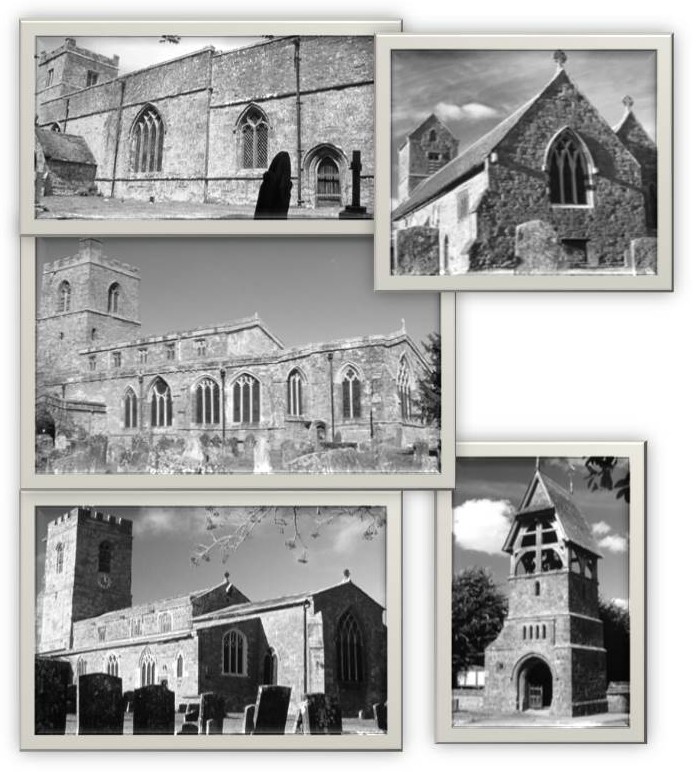 